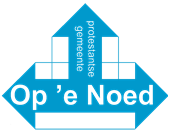 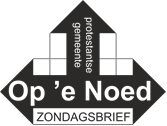 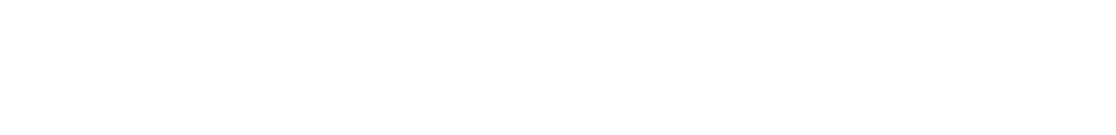 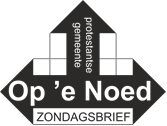 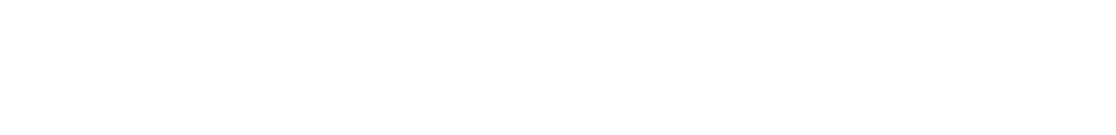 Collecte 22 november:1e collecte is bestemd voor: project diaconie2e collecte is voor: de kerkUw giften voor de diaconie kunt u overmaken op rekeningnummer: NL 60 RABO 0334 7001 91 t.n.v. Diaconie P.G. Op ‘e Noed te Sint Nicolaasga.Met vriendelijke groet en dank namens de diaconie.Uw giften voor de kerk kunt u overmaken op rekeningnummer: NL09.RABO.0126.1595.48 t.n.v. Protestantse gemeente Op ‘e Noed. Alvast bedankt!  Ook uw gift voor de restauratie van de Sint Nykster kerkklok kunt u via de bank over maken. Dit kan op bankrekeningnummer: NL23.RABO.0124.7477.52 t.n.v. restauratiecommissie Op ‘e Noed. Opgenomen in Ziekenhuis of verpleeghuis;Rients Bokma is geopereerd aan zijn knie en is vrijdag naar De Flecke gegaan om te revalideren. Het adres is Midstraat 10, 8501 AP JoureThuisgekomen uit het ziekenhuis;Corry Hoekstra, De Ikkers 18, 8523 NW Idskenhuizen, heeft een operatie ondergaan in het UMC in Groningen. Ze is gelukkig weer thuis. Datzelfde geldt voor Freddie Hoekstra, Stripedyk 4, 8523 NB Idskenhuizen. Hij onderging een galblaasoperatie. Ook Bauke Plantinga, De Greiden 6, moest weer een aantal dagen opgenomen worden. Alle drie zijn ze weer thuis. We wensen hen rust om weer te herstellen. Bloemen:De bloemen gaan naar Freddie Hoekstra, Stripedyk 4 in Idskenhuizen. Later in de week wordt een boeket gebracht bij Corry Hoekstra, De Ikkers 18. Orde van dienst Eeuwigheidszondag;voorgangers: pastores Geertje van der Meer en Gerda Keijzer  muziek: Alie Runia, Jouke Kloosterman, Rieneke van der Wal en Mark de Lange Psalm 91, 1 en 2Psalm 91, 5Lied: ‘Take me to the water’Lezing: Genesis23Lied: ‘Gean, stille freon’Lied: ‘Ik zal er zijn’Lied: 940Lied 625, 1Lied: ‘Als je gelooft dat Christus eeuwig leeft’Wij gedenken in deze dienst de gemeenteleden die ons zijn ontvallen in het afgelopen jaar: Overlijdensdatum		Naam						Leeftijd__________________________________________________________________________15 november 2019		Jenny Winia-Poepjes				854 december 2019		Willem Marten Huitema			798 december 2019		Eeuw Sietske Faber-Schilstra			7017 februari 2020		Bart Tuiten					8927 februari 2020		Rinke Reijenga				6118 maart 2020			Johan Portena					942 april 2020			Antje Hoekstra-Holtrop			7316 april 2020			Wopkje Akke ter Heide-Groenhof		7917 april  2020			Tryntje Wierda-van der Heide		9220 april 2020			Johannes de Lang				8225 april 2020			Cornelis Booy					9513 juni 2020			Pieter Dirk Dijkstra				7719 juni 2020			Jeanette Magdalena Bakker-van Vliet	8629 juli 2020			Hendrika Aaltje Muizelaar-Groenendijk 	961 augustus 2020		Ebel Kuiper					8323 augustus 2020		Aaltje Eliveld-Hepkema			8912 september 2020 		Aldert Nooitgedagt 				9321 september 2020		Hittje Portena – Fokkema			924 oktober 2020		Lammert Dijkstra				7215 oktober 2020		Auke Wijnja					86Pastoraat in coronatijd: Het aantal besmettingen in Nederland en ook in Friesland is nu dermate hoog dat de kerkenraad en pastores hebben moeten besluiten om niet meer op huisbezoek te gaan, tenzij het crisispastoraat betreft. Het risico is te groot. Wij vinden het erg jammer dat we juist in deze tijd, waarin mensen zich eenzaam kunnen voelen, niet op bezoek kunnen gaan, maar we moeten verstandig zijn. We zullen zo af en toe bellen en u mag natuurlijk ons ook bellen. Doe dat gerust. Geertje van der Meer, 058-2551135 of 06-42623575Gerda Keijzer, tel. 06 82 68 49 98Activiteiten afgelast:Alle doordeweekse activiteiten van het jaarprogramma gaan de komende weken niet door. Kerstengelproject 2020:Lijkt het u ook mooi om eens een engel te zijn?? We reiken u een idee aan de hand waar u mogelijk iets mee kunt: In de 4 weken van Advent breng je als kerstengel een kleine attentie/ kaart bij iemand die om wat voor reden dan ook extra aandacht nodig heeft. De kerstengel ‘werkt’ anoniem.  Dit geeft de kerstengel de gelegenheid om iets te delen wat je anders niet zo snel zou doen. Het geeft ook gelegenheid om engel te zijn voor iemand waar je normaal geen contact mee hebt. Er zit geen (verplicht) bezoek aan vast. Juist de verrassing dat er onverwachts iets leuks in de brievenbus zit of aan de deur hangt, is wat mensen vaak zo raakt.Voorbeeldtekst eerste kaart:Gedurende de Adventstijd komt bij u een engel langs. Deze is anoniem en zal u misschien meerdere keren vòòr Kerst verrassen.De Kerstengel is iemand uit de Prot.Gem. Op ‘e Noed. Deze gemeente wil hiermee omzien naar anderen, in mooie tijden, maar juist ook in moeilijke of eenzame tijden. Deze persoon meent dat u het bezoek van de Kerstengel zal waarderen. De Kerstengel wenst u namens de Prot. Gem. Op ‘e Noed een fijne Adventstijd toe. Dat ook voor ú een lichtje van hoop, verwachting en liefde schijnen zal in de soms zo donkere dagen op weg naar Kerst.Cadeautje voor kinderen van 0 tot 12 jaar!Hoi jongens en meisjes,Omdat we elkaar al zo lang niet hebben gezien en dit ook nog wel een tijdje zal duren, hebben wij als leiding van de Kindernevendienst bedacht dat we jullie wat willen geven.Op zaterdag 21 november mogen jullie naar de kerk van Idskenhuizen komen tussen 14.00 en 16.00 om een persoonlijk kerstcadeautje op te komen halen!Wij hopen jullie op deze manier in de adventsperiode en de kerstdagen die erop volgen iets mee te geven waar jullie veel plezier uit kunnen halen.Adventsvesper:De Raad van Kerken heeft een Adventsvesper georganiseerd op zondag 29 november. De dienst is in de Katholieke kerk van St. Nyk en begint om 19.30 uur. Voorganger is ds. Wim Warnar van Scharsterbrug/Ousterhaule. Liederen worden gezongen door enkele zangers en zij worden niet alleen begeleid door een orgel, maar ook door drie dwarsfluiten en een doedelzak. Kerkgangers wordt verzocht verspreid plaats te nemen in de kerk, op de bekende afstand van elkaar.Jubileum:Op zaterdag 28 november zijn Ben en Marieke de Velde Harsenhorst-Zier 40, Dobbeleanne 39C, 8521KS St. Nyk, 40 jaar getrouwd. Zij worden van harte gefeliciteerd met deze dag.